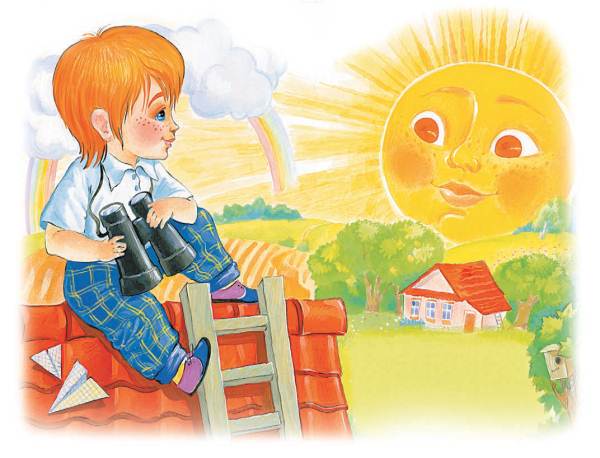 Если мальчик конопат,Разве мальчик виноват,Что родился рыжим, конопатым?Но, однако, с малых летПареньку прохода нет,И кричат ехидные ребята:— Рыжий! Рыжий! Конопатый!Убил дедушку лопатой —А он дедушку не бил,А он дедушку любил.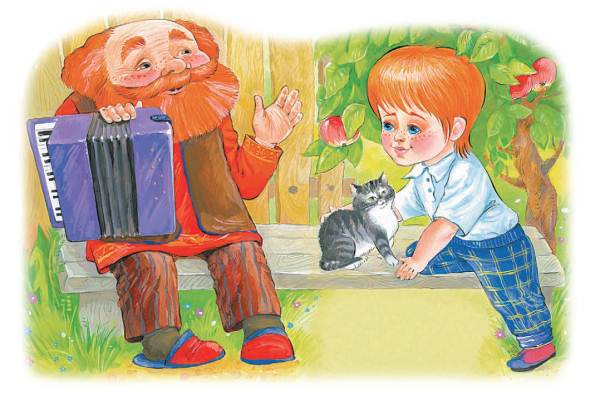 Вот он к деду. Ну, а дедГоворит ему в ответ:— У меня ведь тоже конопушки!Если выйду я во двор,Самому мне до сих порВсе кричат ехидные старушки:«Рыжий! Рыжий! Конопатый!Убил дедушку лопатой».А я дедушку не бил,А я дедушку любил.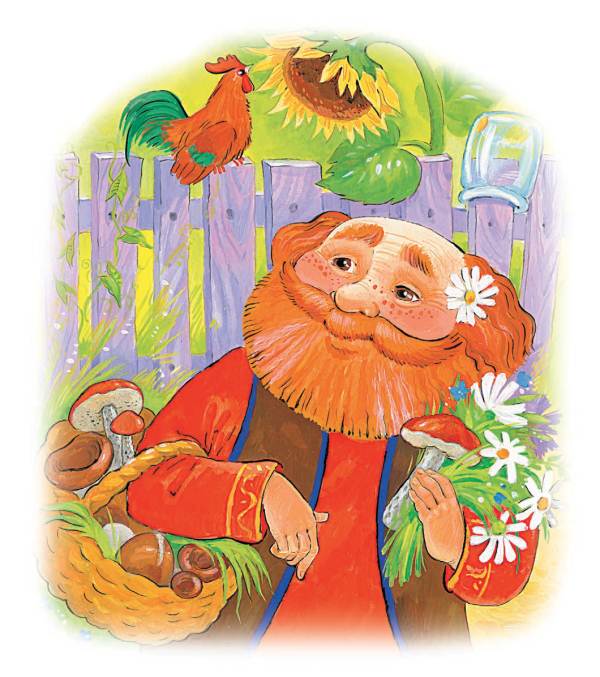 В небе солнышко горитИ мальчишке говорит:— Я ведь тоже рыжим уродилось.Я ведь, если захочу,Всех подряд раззолочу.Ну-ка посмотри, что получилось!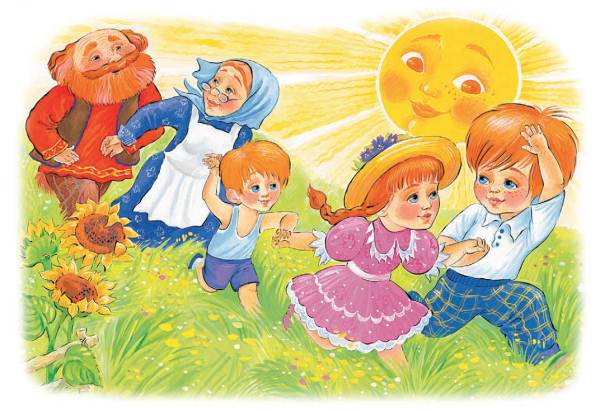 Рыжий папа! Рыжий дед!Рыжим стал весь белый свет!Рыжий! Рыжий! Конопатый!Убил дедушку лопатой!А если каждый конопат,Где на всех набрать лопат?!